Do positioning and got the Positioning dialog with Unmanaged Shape in Shape column coming as “***”
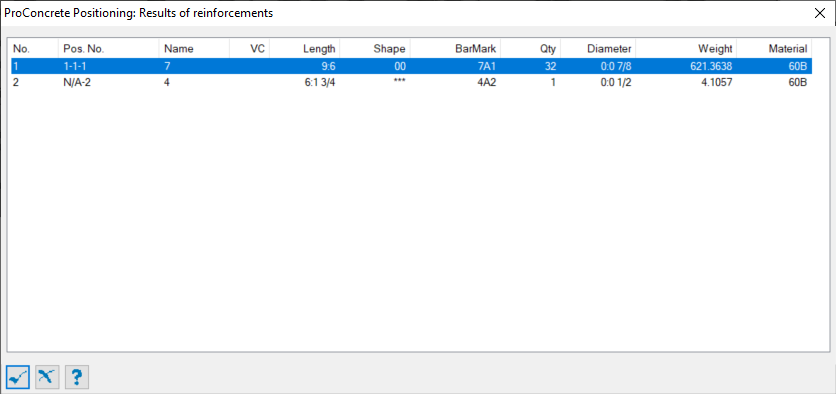 Double click the unmanaged shape row and it will open up with Rebar Shape Management dialog
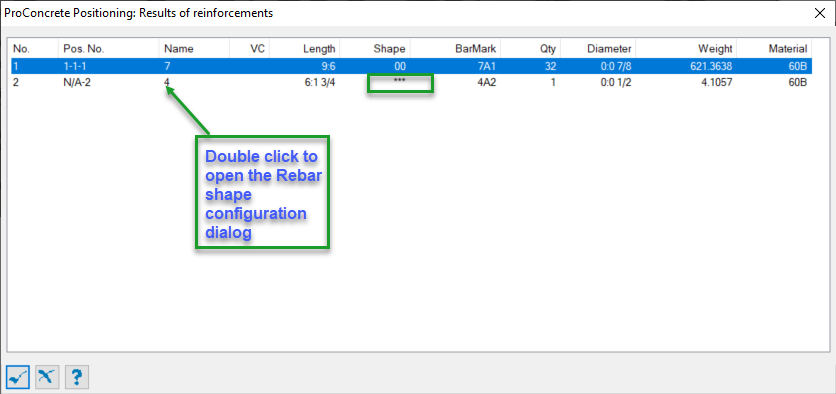 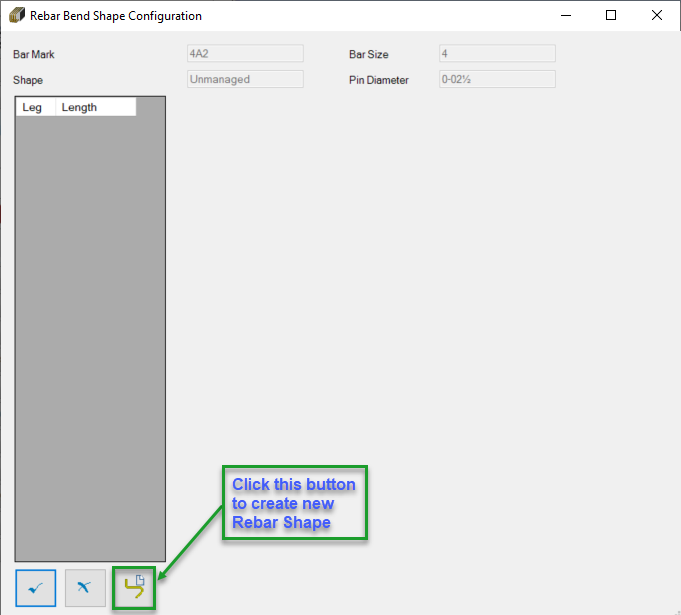 Give a new name of the shape and say Ok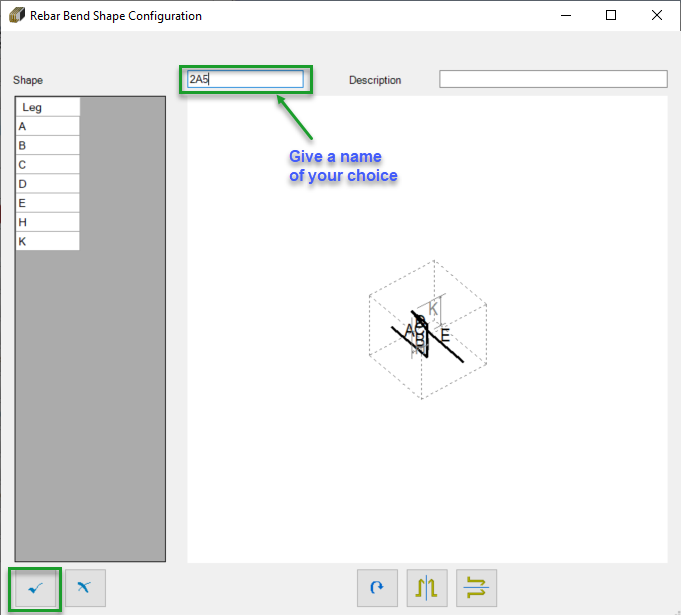 Open up with new dialog box with all the leg definition, Shape mark and assigned Shape name.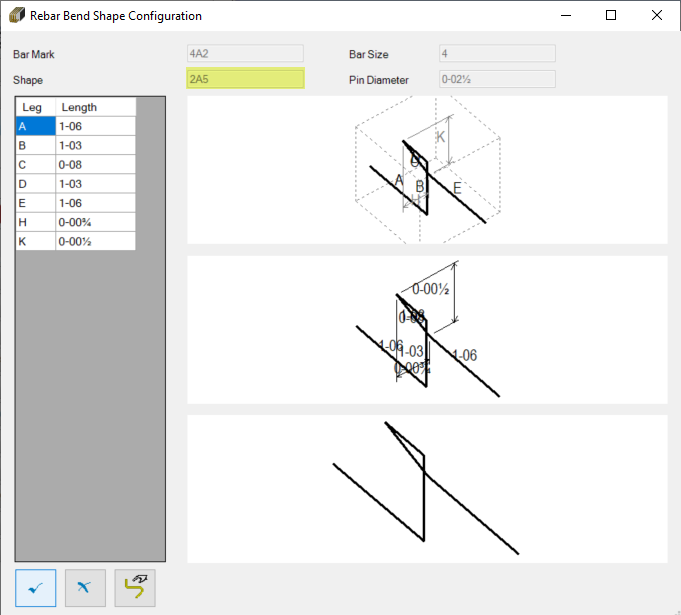 Now say ok and in the positioning dialog box new shape will be reflected.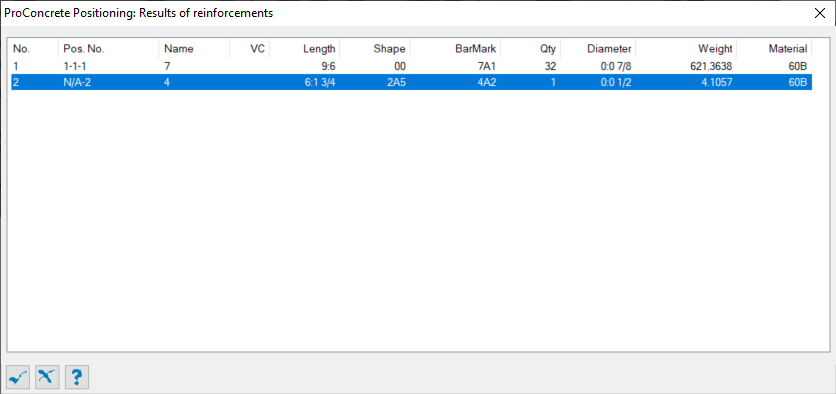 